Math Choice Board. Try these activities this week!Play Fish to get pairs that make 10. Deal each player 5 cards. Take turns asking  for a number that would go with one of the cards in your hand to make a combination of ten. Count forwards and backwards to and from 100.Can you do this by 2s? Can you do this by 10s or 5s? Try breaking up numbers into tens and ones:Example: Write the numbers to 100!Draw a picture to represent 42 (or any 2-digit number). You could draw:•	base ten blocks•	ten frames•	tallies•	coins•	another picture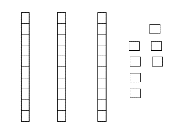 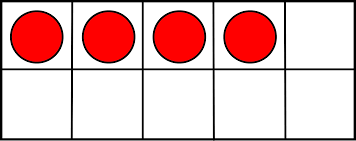 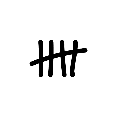 Go on dreambox for 15 minutes each day.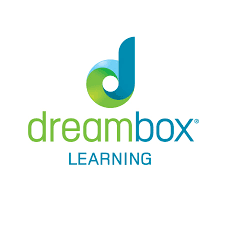 Create a toothpick design with this number of toothpicks: •	1 less than 10•	2 more than 12•	2 less than 20•	1 more than 15•	2 more than 18Try some others!Play “Cover It” by making agame board like the one above. Roll a dice. Double the number and colour  the number on your game board. Want to use numbers to 20? Use a deck of cards and turn over a card and  double it using numbers to 20!